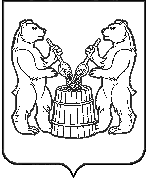 АДМИНИСТРАЦИЯ  МУНИЦИПАЛЬНОГО ОБРАЗОВАНИЯ «УСТЬЯНСКИЙ МУНИЦИПАЛЬНЫЙ РАЙОН»  АРХАНГЕЛЬСКОЙ  ОБЛАСТИПОСТАНОВЛЕНИЕот  20  сентября 2018  года    № 1082 р.п. ОктябрьскийОб утверждении Плана противодействия коррупции в муниципальном образовани «Устьянский муниципальный район»на 2018 – 2020 годыРуководствуясь подпунктом «б» пункта 3, пунктом 4 Указа Президента Российской Федерации от 29 июня 2018 года № 378 «О национальном плане противодействия коррупции на 2018-2020 годы», Федеральным законом от 25 декабря 2008 № 273-ФЗ «О противодействии коррупции», областным законом от 26 ноября 2008 года № 626-31-ОЗ «О противодействии коррупции в Архангельской области» администрация МО «Устьянский муниципальный район» ПОСТАНОВЛЯЕТ:Утвердить прилагаемый План противодействия коррупции в муниципальном образовании «Устьянский муниципальный район» на  2018 -2020 годы».Постановление администрации муниципального образования «Устьянский муниципальный район» от  16 января 2018 года № 22 «Об утверждении плана противодействия коррупции в муниципальном образовании «Устьянский муниципальный район» на 2018-2019 годы» признать утратившим силу.Контроль за исполнением настоящего постановления возложить на управляющего делами местной администрации Казакова С.В.Глава  муниципального образования                                       А.А.ХоробровСогласовано:Управляющий делами__________________С.В.КазаковЮридический отдел____________________Е.В.КузнецоваПодг. Засухина Н.А.Дело – 2